When atoms combinemetal + metal = alloymetal + nonmetal = ionic compoundnonmetal + nonmetal =  covalent compound  or ionic compoundInteractive Table 2.3.1: Naming Covalent Compounds1. The first word in the compound name is the name of the first element in the compound      formula. If the compound contains more than one atom of the first element, use a prefix      (Table 2.3.2) to indicate the number of atoms in the formula.                                      CS2       First word in compound name: carbon                                      N2O4   First word in compound name: dinitrogen 2. The second word in the compound name is the name of the second element in the formula      that has been changed to end with -ide. In all cases, use a prefix (Table 2.3.2) to indicate 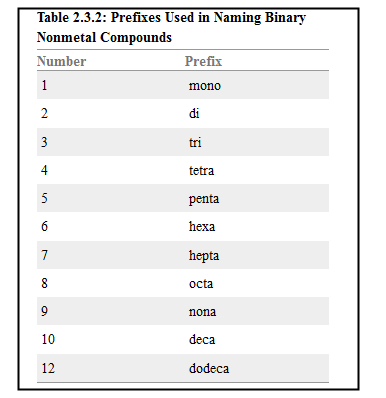      the number of atoms in the formula.                                       CS2        Second word in compound name: disulfide                                       N2O4    Second word in compound name: tetraoxide 3. The compound is named by combining the first and second words of the compound      name.                     CS2          carbon disulfide                                       N2O4      dinitrogen tetraoxide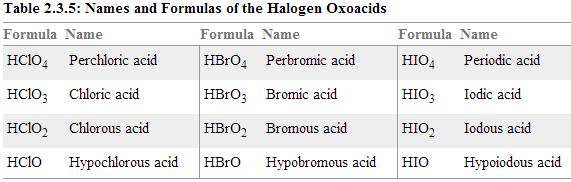 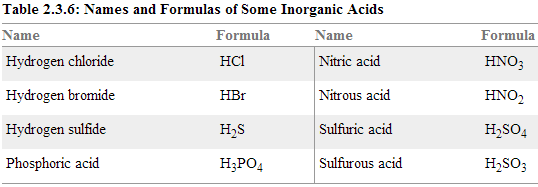 Ions and Ionic CompoundsMonatomic Ions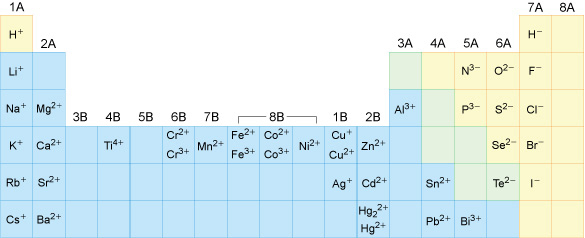 Polyatomic IonsIonNameIonNameNH4+AmmoniumNO2–NitriteOH–HydroxideNO3–NitrateCN–CyanideClO–HypochloriteCH3CO2–AcetateClO2–ChloriteSO32–SulfiteClO3–ChlorateSO42–SulfateClO4–PerchlorateHSO4–Hydrogen sulfate (bisulfate)CO32–CarbonateS2O32–ThiosulfateHCO3–Hydrogen carbonate (bicarbonate)PO43–PhosphateC2O42–OxalateHPO42–Hydrogen phosphateCr2O72–DichromateH2PO4–Dihydrogen phosphateCrO42–ChromateSCN–ThiocyanateMnO4–PermanganateOCN–Cyanate